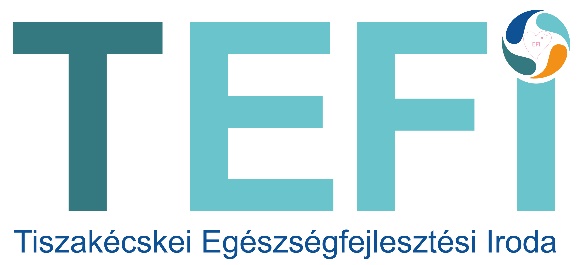 E F I     E S TA Tiszakécskei Egészségfejlesztési Iroda szeretettel meghív minden kedves érdeklődőt egy kerekasztal beszélgetésre, ahol a következő témákat fogjuk érinteni:Az elhízás élettanaAz elhízás táplálkozási vonatkozásaiÉletmódváltás a gyakorlatbanAz elhízás pszichológiájaJelige: „Úgy egyél, hogy jól legyél!”Időpont: 2021.09.22. 17:15Helyszín: Tiszakécskei Egészségfejlesztési Iroda, Kossuth L. 70. (Bácsvíz mellett)Aki kérdez: Pákozdi Krisztina sportedző Akik válaszolnak: Gondi Nikolett okleveles életmód és táplálkozási tanácsadó,                                Varga Eszter mentálhigiénés szakemberA programra bejelentkezés szükséges az alábbi elérhetőségeink egyikén:Tiszakécske, Kossuth L. u.70.76/542-061, efi@tiszakecske.hu